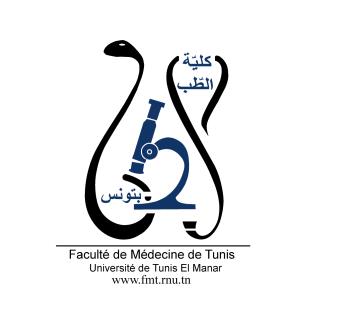 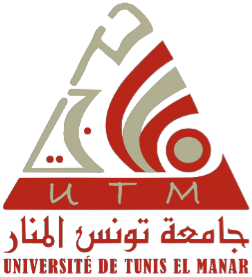 ENSEIGNEMENT POST UNIVERSITAIRE INTERDISCIPLINAIRE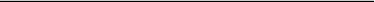 Thème : Les épanchements pleurauxDépartements concernés : médecine A, médecine B, médecine communautaire B, et sciences de base BSections concernées :  Pneumologie, médecine de travail, oncologie médicale, anatomo-pathologie, radiologie, pharmacologie
Public cible : Résidents en pneumologie, médecine de travail, oncologie médicale, anatomo-pathologie, radiologie, pharmacologie, médecine d’urgence, réanimation médicale, anesthésie réanimation, cardiologie, médecine de familleDate : 04/11/2023Lieu : Faculté de Médecine de Tunis, AMPHI 4Lien pour l’inscription : https://forms.gle/uBPM4k2dXBN3Y4Rt8
Coordinateur : Dr SELSABIL DABOUSSI Objectif général de l’EPU :  Planifier la prise en charge d’un patient présentant un épanchement pleural liquidien et/ ou gazeux
Objectifs spécifiques de l’EPU : 1/Etablir la démarche diagnostique multidisciplinaire devant une pleurésie à liquide clair de moyenne abondance2/ Planifier la prise en charge du pneumothorax.3/ Planifier la prise en charge d’une pleurésie néoplasique d’origine primitive et secondaire.4/  Préciser les modalités thérapeutiques d’une pleurésie purulente.Programme détaillé : 8h 30- 9h00 :pré-test9h00- 9h30 : Imagerie de plèvre Pr Asma Zidi- Service d’imagerie médicale- Institut Salah Azaiez- Tunis9h30- 10h00 : Classification anatomopathologique des tumeurs pleuralesPr Ag Dr Dhouha bacha- Service d’Anatomopathologie, hôpital Mongi Slim- La Marsa10h00- 10h30 : Pneumothorax : Prise en charge en 2023Dr Narjess Abid- Service de Pneumologie, hôpital Mohamed Taher El Maamouri- Nabeul1h30- 10h45 : Pause10h45- 11h15 : Cas clinique 1: Pleurésie purulente: Prise en charge à court et à long terme-Dr Ben Mansour (Section de pneumologie)Service de Pneumologie pav« C », hôpital A. Mami- Ariana-Radiologue (Section imagerie thoracique)-Dr Bouassida Imen (Section chirurgie thoracique et cardio-vasculaire)Service de Chirurgie thoracique, hôpital A. Mami- Ariana11h15- 11h45:Cas clinique 2 : Pneumothorax : diagnostic et prise en charge- Dr Houda Rouis (Section pneumologie)Service de Pneumologie pav « I », hôpital A. Mami- Ariana- Pr Ag Mehdi Charfi (Section imagerie médicale)Service d’imagerie médicale, hôpital des FSI- La Marsa- Dr AmiraAbdelkebir (Section chirurgie thoracique et cardio-vasculaire)Service de Chirurgie thoracique, hôpital A. Mami- Ariana11h45- 12h15 :Cas clinique 3: Pleurésie néoplasique : Approche diagnostique et thérapeutique- Pr Ag Héla Kamoun (Section pneumologie)Service de Pneumologie « IBN », hôpital A. Mami- Ariana- Dr AmiraAbdelkebir (Section chirurgie thoracique et cardio-vasculaire)Service de Chirurgie thoracique, hôpital A. Mami- Ariana- Pr Ag HazemZribi (Section chirurgie thoracique et cardio-vasculaire)Service de Chirurgie thoracique, hôpital A. Mami- Ariana12h15- 12h45 :Cas clinique 4 : Le mésothéliome : diagnostic et prise en charge en 2023- Dr Héla Cherif (Section pneumologie)Service de Pneumologie, hôpital des FSI- La Marsa-Dr Fatma Khanche (Section anatomopathologie)Service d’Anatomopathologie, hôpital HbibThameur- Tunis- Pr agrégé Najet Mahjoub (Section oncologie médicale)Service d’oncologie médicale,hôpital Jendouba-Dr Nihel Khouja (Section médecine de travail)Service d’oncologie médicale, hôpital La Rabta- Tunis 12h45- 13h15 : Synthèse, conclusion et pos-test